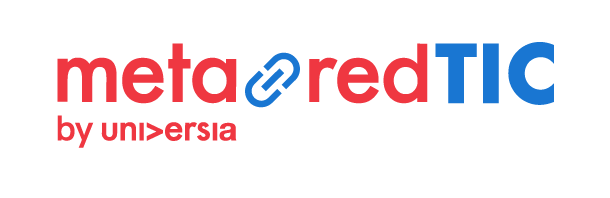 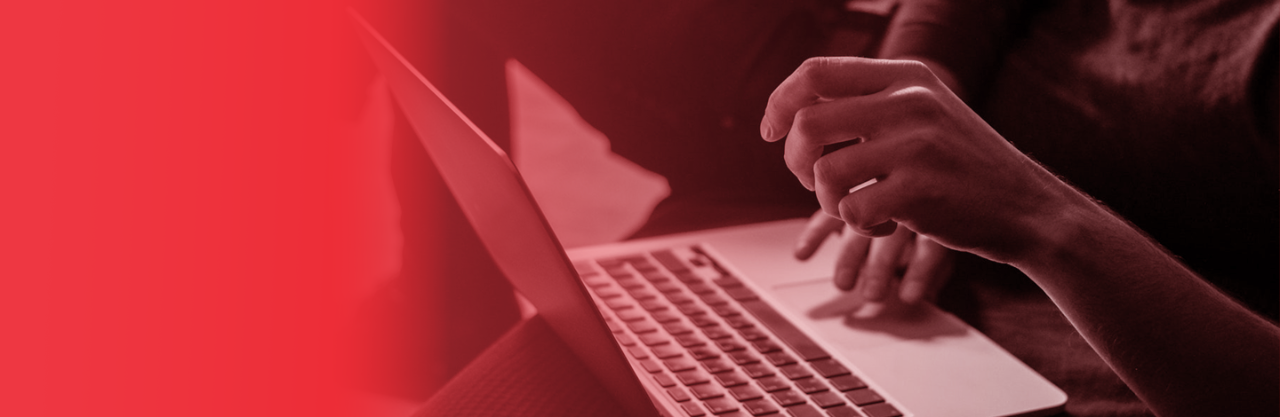 Formulário de solicitaçãoDados da instituição:1. Breve descrição da candidatura. (150 palavras)*2. Contribuição para a cultura, sensibilização e comunicação da cibersegurança nas universidades * Indicar em que medida e de que forma esta inovação contribui para a concretização do objetivo identificado. 3. Indique se as iniciativas são realizadas através de colaborações com outras instituições. Se a resposta for sim, indique quais são. (120 palavras)*4. Detalhar as ações realizadas em termos de cultura, conscientização e comunicação em relação à segurança cibernética e suas evidências: *A. Exemplos de ações de formação:B. Usando Conselho do kitC. Criação e utilização de materiais informativos próprios:D. Simulações realizadas:E. Envolvimento da direção:F. Recursos adicionais.Se desejar, pode anexar e/ou preencher com links (URLs para vídeos, notícias na imprensa sobre o projeto, etc.) qualquer outro documento que a universidade considere apropriado para apoiar sua candidatura. Nesse sentido, por exemplo, se a universidade estiver afiliada a alguma iniciativa de cibersegurança, grupos de trabalho, pesquisa ou organismos, será valorizado positivamente que forneça documentação comprobatória disso.DISPOSIÇÕES ADICIONAIS:As informações solicitadas neste documento têm apenas o objetivo de apoiar sua estratégia de formação, cultura, comunicação e conscientização em cibersegurança. A organização reserva-se o direito de solicitar documentação adicional que comprove as ações indicadas.D./Dna.____________________________________Universidade ________________________________Assinatura digital. NomePaísResponsávelEmailNúmero de professoresNúmero de estudantesNúmero de pessoal administrativo e de serviçosNome da ação MédioImpacto[ ] Online. [ ] Presencialmente [ ] MisturadoNúmero de participantes: Visualizações: [ ] Online. [ ] Presencialmente [ ] MisturadoNúmero de participantes: Visualizações: [ ] Online. [ ] Presencialmente [ ] MisturadoNúmero de participantes: Visualizações: [ ] Online. [ ] Presencialmente [ ] MisturadoNúmero de participantes: Visualizações: [ ] Online. [ ] Presencialmente [ ] MisturadoNúmero de participantes: Visualizações: ConselhoMédioImpactoConselho 1. 
[ ] Facebook     [ ] Twitter   [ ] Instagram    [ ] Whatsapp [ ] Telegram     [ ] OutrosImpressões:Escopo:Taxa de interação:Links (URLs das publicações de cada rede social, relativas à cibersegurança):Conselho 2. [ ] Facebook     [ ] Twitter   [ ] Instagram    [ ] Whatsapp [ ] Telegram     [ ] OutrosImpressões:Escopo:Taxa de interação:Links (URLs das publicações de cada rede social, relativas à cibersegurança):Conselho 3. [ ] Facebook     [ ] Twitter   [ ] Instagram    [ ] Whatsapp [ ] Telegram     [ ] OutrosImpressões:Escopo:Taxa de interação:Links (URLs das publicações de cada rede social, relativas à cibersegurança):Conselho 4. [ ] Facebook     [ ] Twitter   [ ] Instagram    [ ] Whatsapp [ ] Telegram     [ ] OutrosImpressões:Escopo:Taxa de interação:Links (URLs das publicações de cada rede social, relativas à cibersegurança):Conselho 5. [ ] Facebook     [ ] Twitter   [ ] Instagram    [ ] Whatsapp [ ] Telegram     [ ] OutrosImpressões:Escopo:Taxa de interação:Links (URLs das publicações de cada rede social, relativas à cibersegurança):Conselho 6. [ ] Facebook     [ ] Twitter   [ ] Instagram    [ ] Whatsapp [ ] Telegram     [ ] OutrosImpressões:Escopo:Taxa de interação:Links (URLs das publicações de cada rede social, relativas à cibersegurança):Conselho 7. [ ] Facebook     [ ] Twitter   [ ] Instagram    [ ] Whatsapp [ ] Telegram     [ ] OutrosImpressões:Escopo:Taxa de interação:Links (URLs das publicações de cada rede social, relativas à cibersegurança):Conselho 8. [ ] Facebook     [ ] Twitter   [ ] Instagram    [ ] Whatsapp [ ] Telegram     [ ] OutrosImpressões:Escopo:Taxa de interação:Links (URLs das publicações de cada rede social, relativas à cibersegurança):Conselho 9. [ ] Facebook     [ ] Twitter   [ ] Instagram    [ ] Whatsapp [ ] Telegram     [ ] OutrosImpressões:Escopo:Taxa de interação:Links (URLs das publicações de cada rede social, relativas à cibersegurança):Conselho 10. [ ] Facebook     [ ] Twitter   [ ] Instagram    [ ] Whatsapp [ ] Telegram     [ ] OutrosImpressões:Escopo:Taxa de interação:Links (URLs das publicações de cada rede social, relativas à cibersegurança):Conselho 11. [ ] Facebook     [ ] Twitter   [ ] Instagram    [ ] Whatsapp [ ] Telegram     [ ] OutrosImpressões:Escopo:Taxa de interação:Links (URLs das publicações de cada rede social, relativas à cibersegurança):Conselho 12. [ ] Facebook     [ ] Twitter   [ ] Instagram    [ ] Whatsapp [ ] Telegram     [ ] OutrosImpressões:Escopo:Taxa de interação:Links (URLs das publicações de cada rede social, relativas à cibersegurança):Conselho 13. [ ] Facebook     [ ] Twitter   [ ] Instagram    [ ] Whatsapp [ ] Telegram     [ ] OutrosImpressões:Escopo:Taxa de interação:Links (URLs das publicações de cada rede social, relativas à cibersegurança):Conselho 14. [ ] Facebook     [ ] Twitter   [ ] Instagram    [ ] Whatsapp [ ] Telegram     [ ] OutrosImpressões:Escopo:Taxa de interação:Links (URLs das publicações de cada rede social, relativas à cibersegurança):Conselho 15. [ ] Facebook     [ ] Twitter   [ ] Instagram    [ ] Whatsapp [ ] Telegram     [ ] OutrosImpressões:Escopo:Taxa de interação:Links (URLs das publicações de cada rede social, relativas à cibersegurança):Conselho 16. [ ] Facebook     [ ] Twitter   [ ] Instagram    [ ] Whatsapp [ ] Telegram     [ ] OutrosImpressões:Escopo:Taxa de interação:Links (URLs das publicações de cada rede social, relativas à cibersegurança):Outros[ ] Facebook     [ ] Twitter   [ ] Instagram    [ ] Whatsapp [ ] Telegram     [ ] OutrosImpressões:Escopo:Taxa de interação:Links (URLs das publicações de cada rede social, relativas à cibersegurança):MateriaisTipo e links (URL), se existiremImpactoMateriaisTipo e links (URL), se existiremImpacto¿Sua universidade possui regulamentos internos que regem a conscientização da comunidade universitária em matéria de cibersegurança?[ ] Sim   [ ] Não¿Sua universidade possui um plano anual de formação e conscientização?[ ] Sim   [ ] Não¿Sua universidade possui orçamento específico para a formação e conscientização anual em cibersegurança?[ ] Sim   [ ] NãoAvalie o envolvimento e liderança da direção ou equipe de governo em matéria de cibersegurança com base na seguinte escala:(Baixo) Sua instituição não possui regulamentos internos nem procedimentos de segurança que regulem a conscientização em cibersegurança. Não possui um plano de formação em cibersegurança definido nem orçamento associado. As ações de conscientização são realizadas de forma pontual e isolada.(Baixo-Médio) Sua instituição não possui regulamentos internos nem procedimentos de segurança que regulem a conscientização em cibersegurança. Possui um plano de formação em cibersegurança definido, mas sem orçamento associado. As ações de conscientização são realizadas de forma programada.(Médio) Sua instituição possui regulamentos internos e procedimentos de segurança que regulam as ações de conscientização. Possui um plano de formação definido sem orçamento associado. As ações de conscientização são realizadas de forma programada.(Médio-Alto) Sua instituição possui regulamentos internos e procedimentos de segurança que regulam as ações de conscientização. Possui um plano de formação definido com orçamento associado. As ações de conscientização são realizadas de forma programada.(Alto) Sua instituição possui regulamentos internos e procedimentos de segurança que regulam as ações de conscientização. Possui um plano de formação definido com orçamento associado. As ações de conscientização são realizadas de forma plurianual programada.[] 1 [] 2 [] 3 [] 4 [] 5Baixo                     Alto